Unit 5 Lesson 10Name(s)_______________________________________________ Period ______ Date ___________________Pizza Party ProblemThe local pizza parlor has donated a giant one-topping pizza to an eighth grade class for their annual pizza party, and they have to decide what type of topping they will order for the pizza.  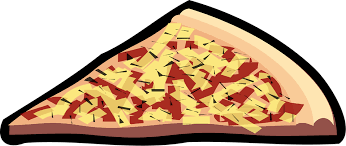 Their choices are: pepperoni, sausage, barbecue chicken, green peppers, mushrooms, pineapple, and extra cheese.  Chart the DataUse the data to make a bar chart that shows how many votes each topping received.Hardest to CategorizeSometimes it can be hard to figure out what to do with some of your data.  Choose two votes that were hard to put into the chart.  For each vote, explain what made it hard and what you finally did with the answer.Activity Guide - Structuring Data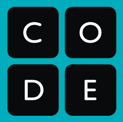 PepperoniCheeseBbq chickenSausageMushroomsI will be absent :(Bbq chickenPineappleOlivesAnything is good.Just cheeseCheeseSausageBarbecue chickenPineapplePeppersGreen peppersPepperoniMushroomsI don't like pizza.PepperoniCheeseBbq chickenPizza party!!!!PepperoniFourNo meat, please!Pepperoni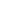 VoteNo meat, pleaseIt was hard because…I didn’t know whether to make it “cheese” or a vegetable.I decided to…Ignore itVotepeppersIt was hard because…It probably means green peppers, but maybe not.I decided to…Make it green peppers